MY SUPPORT NEEDSMy name:My date of birth:My address:My address:I live with:I live with:My contact details: My contact details: My religion:My religion:My GP’s name and number:My GP’s name and number:My Social Worker’s name and number:My Social Worker’s name and number:Who am I?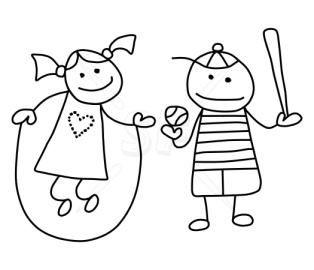 My disability: 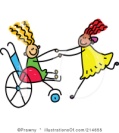 Good support for me looks like: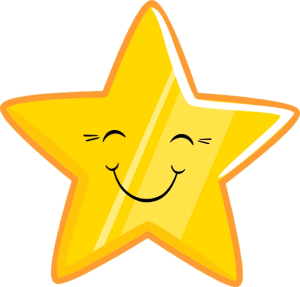 Bad support for me looks like: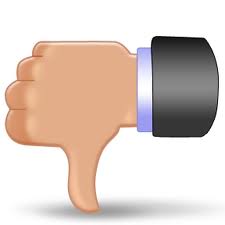 Things I need help with/ things I find difficult: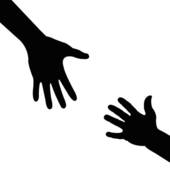 Things I need help with/ things I find difficult:Activities I like to do: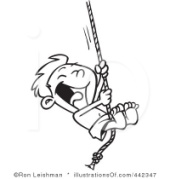 How I communicate: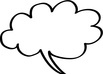 Medication I am currently taking: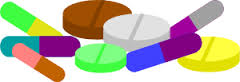 Things I like to eat and drink: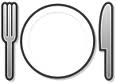 How I get around (mobility issues):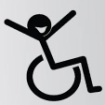 Anything else about me that I would like people to know about?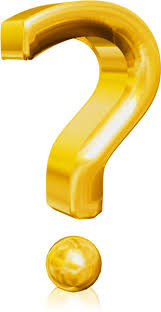 